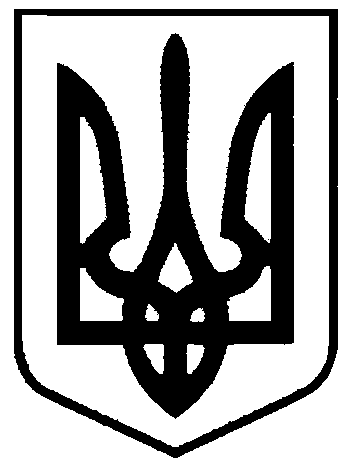 СВАТІВСЬКА МІСЬКА РАДАВИКОНАВЧИЙ КОМІТЕТРІШЕННЯвід «20» жовтня  2017 р.    	                   м. Сватове                                            № 73«Про визнання квартири №2 житлового будинку №3 по майдану Злагоди   м. Сватове нежитловим приміщенням»      Розглянувши звернення Матвієвського Дмитра Володимировича з проханням визнати належної йому квартири №2   житлового будинку№3 по майдану Злагоди м. Сватове загальною площею 42м²,    нежитловим приміщенням з метою подальшої її реконструкції для здійснення в ній підприємницької діяльності, керуючись ст.,40 Закону України «Про місцеве самоврядування в Україні»,Виконавчий комітет Сватівської міської ради ВИРІШИВ:1. Визнати належу Матвієвському Дмитру Володимировичу квартиру №2 житлового будинку № 3 по майдану Злагоди м. Сватове, загальною площею 42м²,   нежитловим приміщенням з метою подальшої її реконструкції для здійснення в ній підприємницької діяльності у встановленому законодавством України порядку після введення об’єкту в експлуатацію.2. Сватівському БТІ виключити квартиру №2 житлового будинку №3 по майдану злагоди м. Сватове з житлового фонду м. Сватове3. Контроль за виконанням даного рішення покласти на першого заступника міського  голови    Жаданову Л.В.Сватівський міський голова				          Є.В.  Рибалко